ORCiDTo register for an ORCiD numberLog into Elements.On your Home Page go down to My Data Sources and click on ORCiD configure.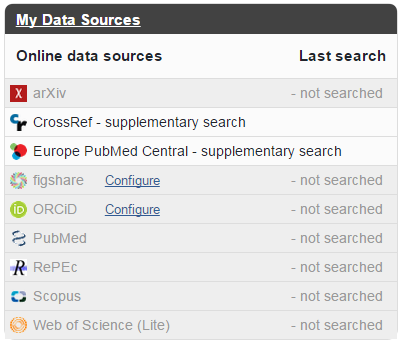 You will be taken through to the ORCiD website to register.  Click on Register 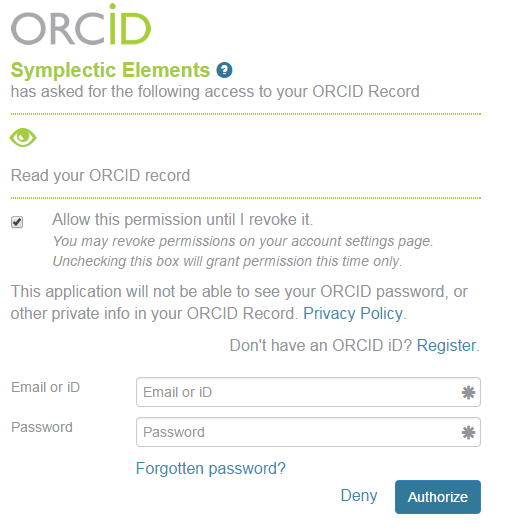 Complete the required information fields and click on the Authorise Button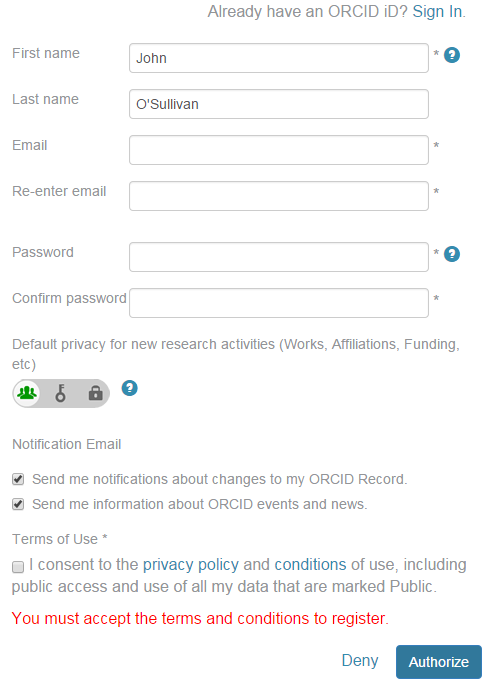 You will be returned to Elements and an email verification message will be sent to your email address.  Please log into Elements again to connect the two systems. Complete the verification process in Outlook by clicking on the link provided by ORCiD in the email.Accessing ORCiD via ElementsOn your Home Page go down to My Search Settings and open.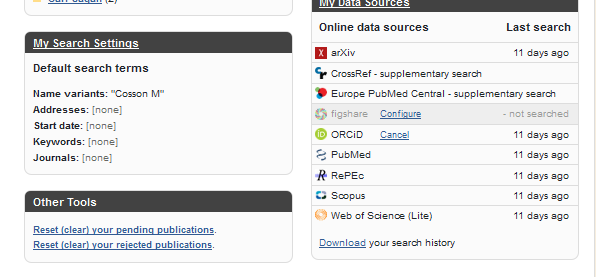 Go to the bottom table of Data Sources and click on your ORCiD number.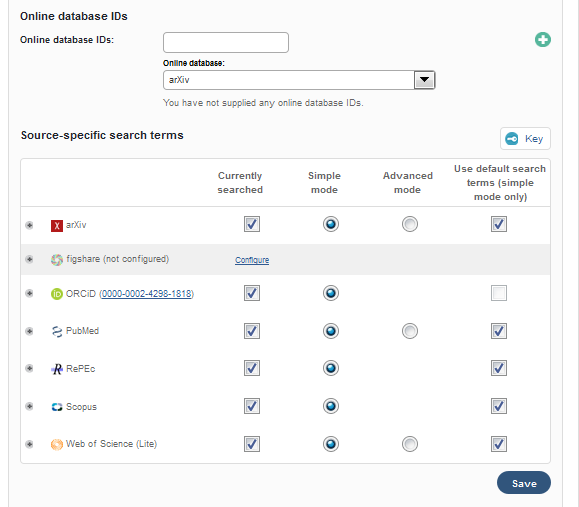 A new tab will open and take you to the ORCiD Website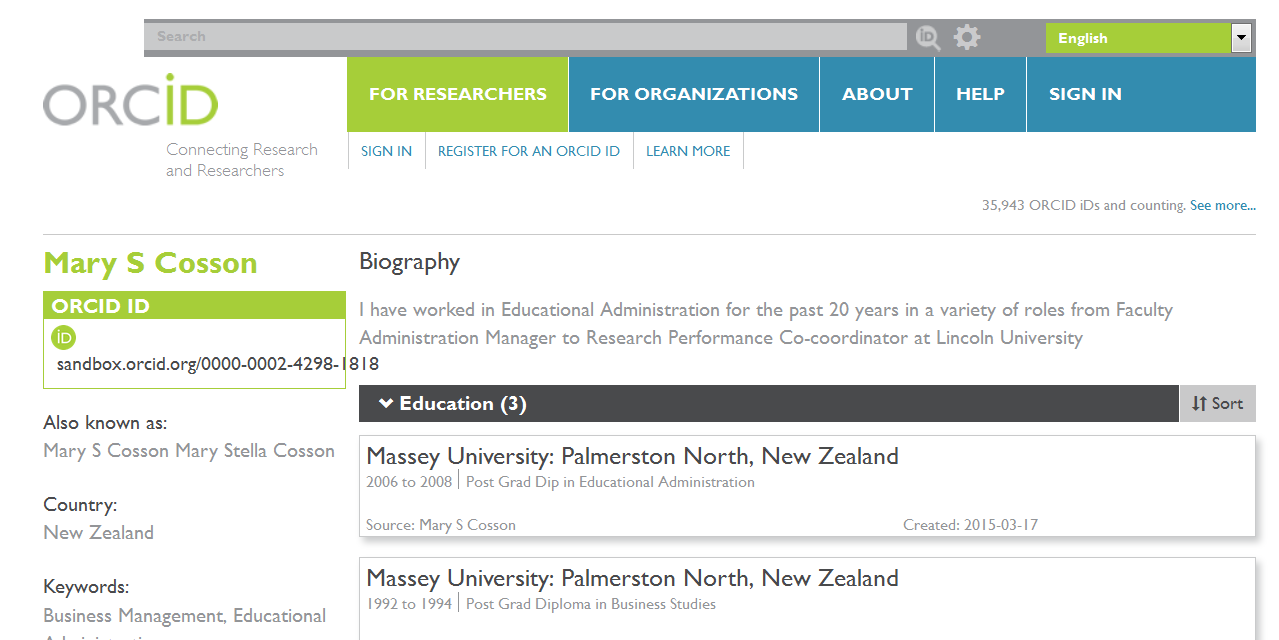 To Add or Edit any stored information, click on SIGN IN and log into ORCiD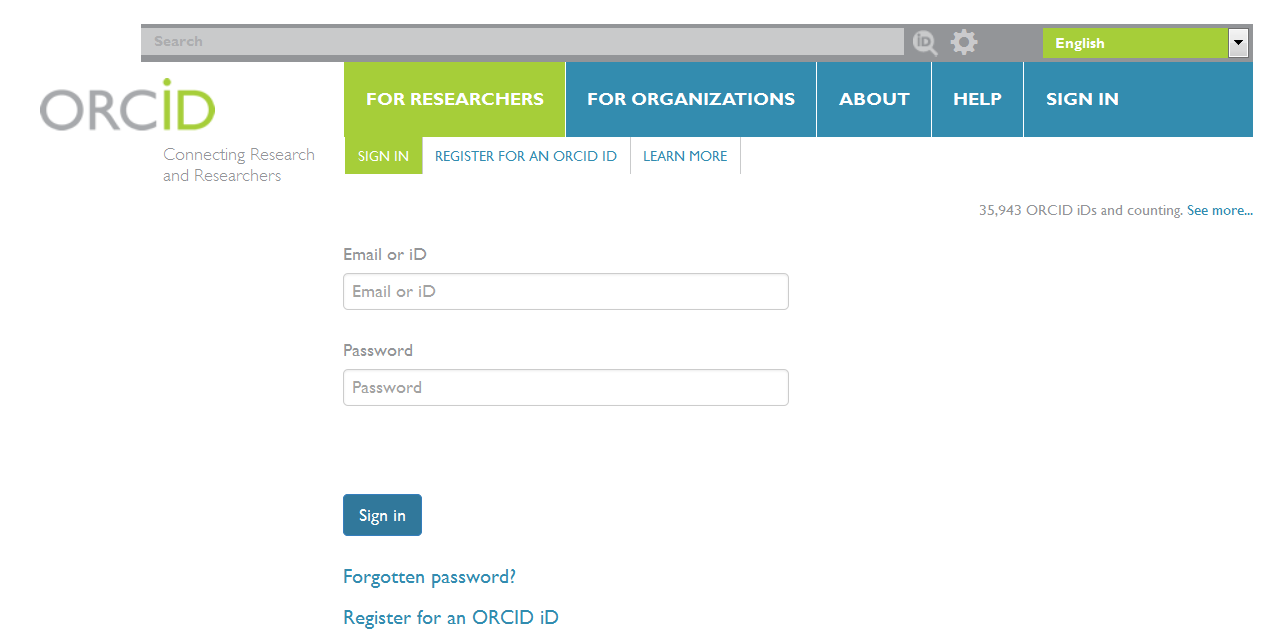 You can use your LU Email address or your 16 digital ORCiD number.Once you have signed in the privacy settings and add buttons will appear.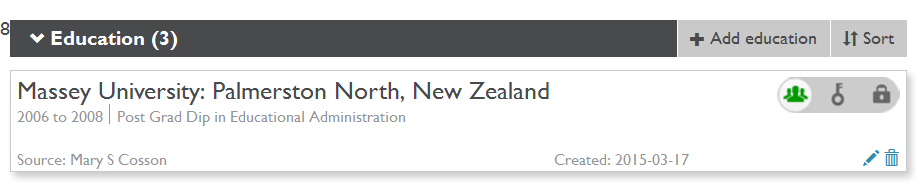 Overview information – left hand side of the home page.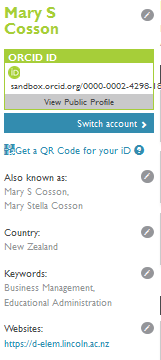 You can add more information to these fields by clicking on the  icon and saving the changes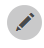 Account settings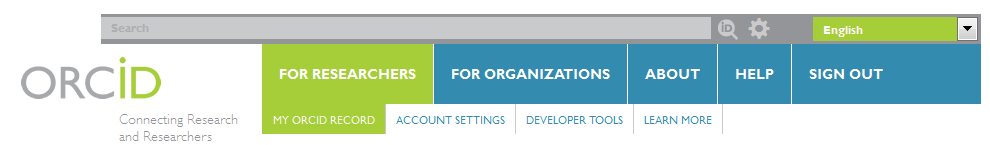 You can manage your account and privacy options from the Accounts setting tab.You can change your Email, Password, privacy preferences, security questions and trusted organisations/individuals list settings.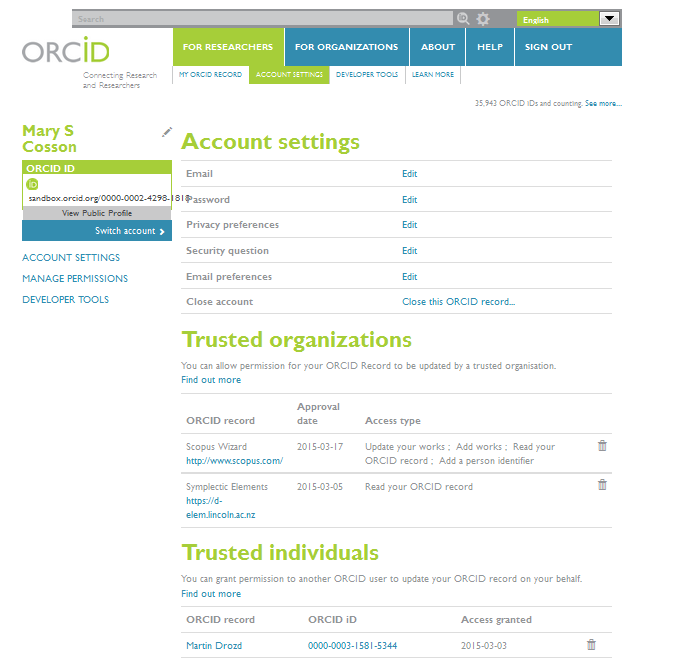 Email SettingsYou can add more one email addresses and choose a Primary Email address.PasswordYou can change your password at any time.Privacy preferencesYou can set your privacy setting for each section of your ORCiD profile 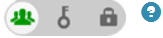  Public – Will be seen by anyone who searches your name in ORCiD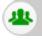 Limited – Will only be seen by Trusted Individuals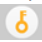  Private – Will not be seen by anyone.  Only available to you.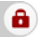 Security QuestionYou can set a security question which will be used if you forget your password.Email PreferencesChoose how much information you receive from ORCiD.Trusted OrganisationsAs you connect to such organisational systems as Elements and Scopus, the organisation will become a Trusted Organisation in your list.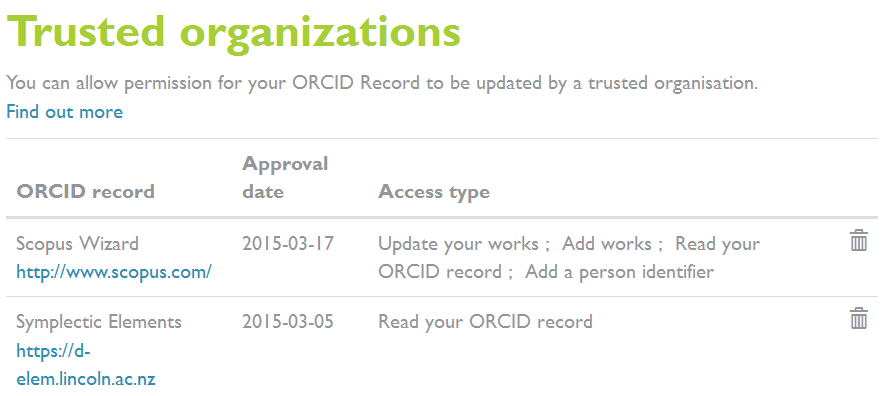 Trusted IndividualsIf you want to grant permission to another ORCiD user to update your ORCiD record on your behalf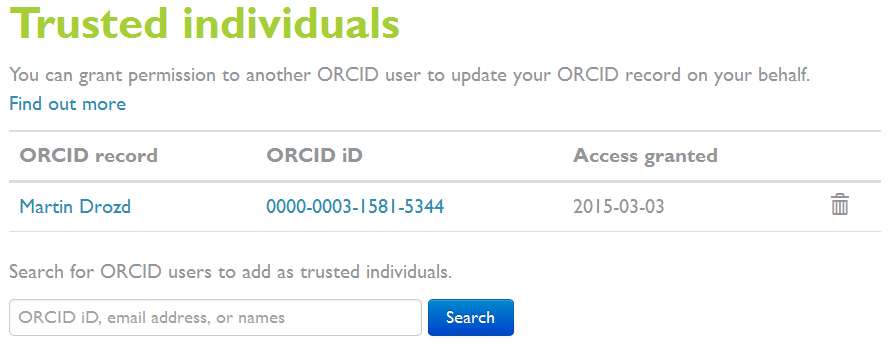 Search on their name and Add them to your Trust list.Create a BiographyClick on the  icon to develop your Biography statement.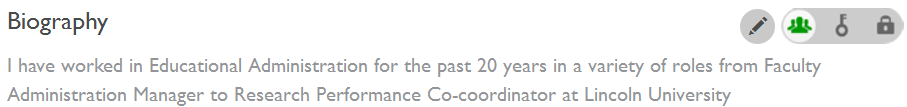 Once completed please save using the button.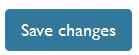 Create your Education listClick on the  button and the + Add manually button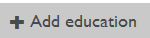 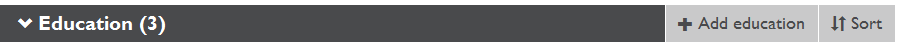 Complete the table and click on the Add to List button to save.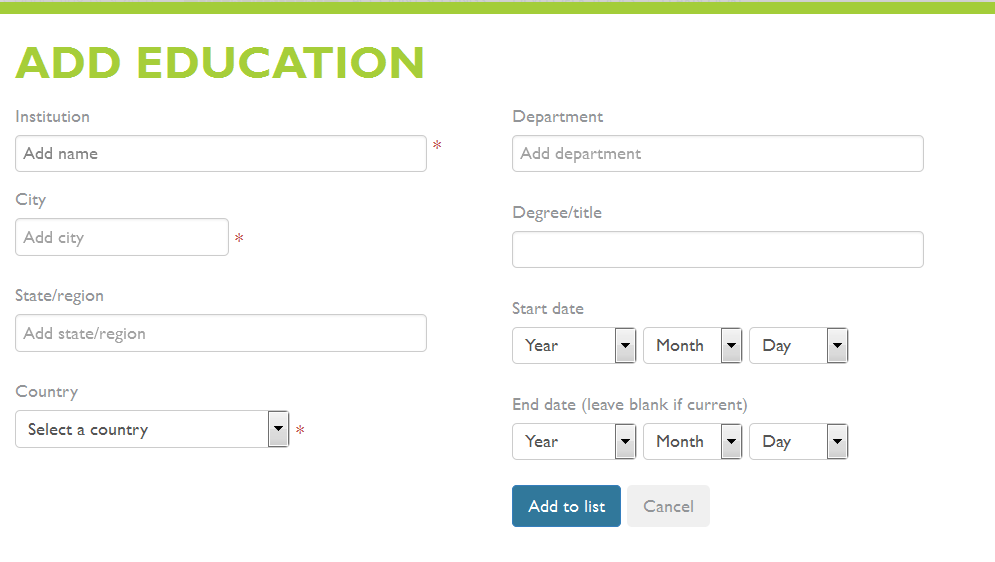 To create your Employment listClick on the  button and the + Add manually button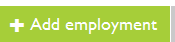 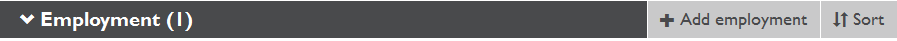 Complete the table and click on the Add to List button to save.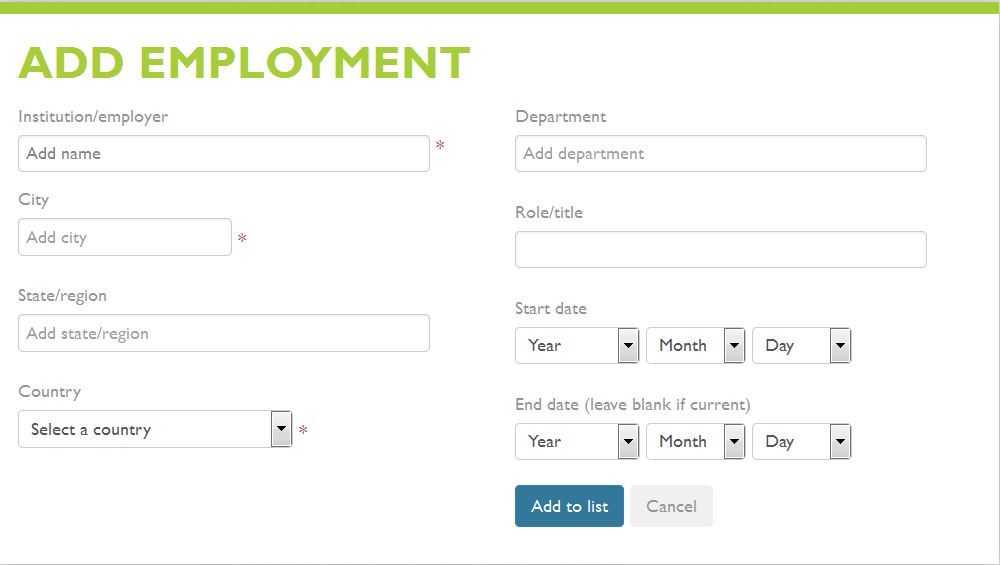 To add to your Funding listClick on the  button and the + Add manually button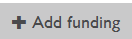 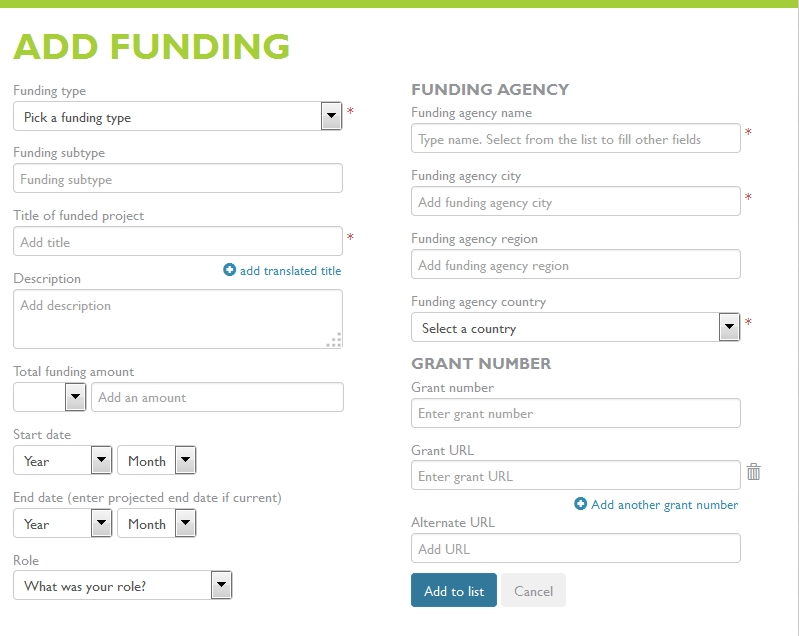 Complete the table and click on the Add to List button to save.How to fill your Publication List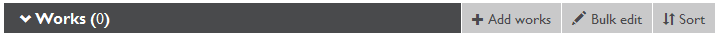 You have the ability to source your publications from data sources such as Scopus and ResearcherID by linking on the Search and Link option.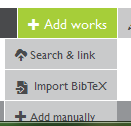 Search and Link will take you through to the list of data sources that ORCiD currently has access to. This list includes CrossRef, DataCite, ResearchID and Scopus Wizard.Click on the Data source you wish to use and follow the instructions given.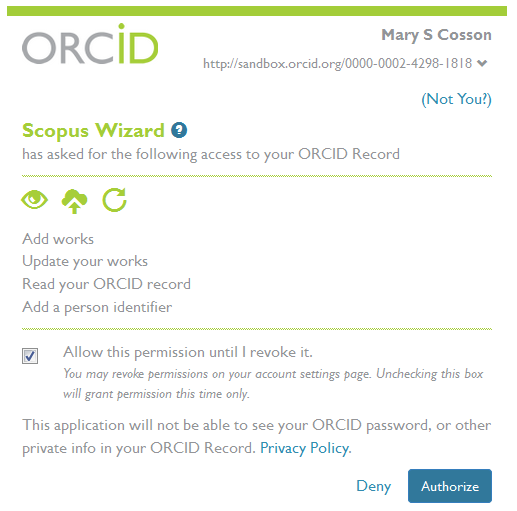 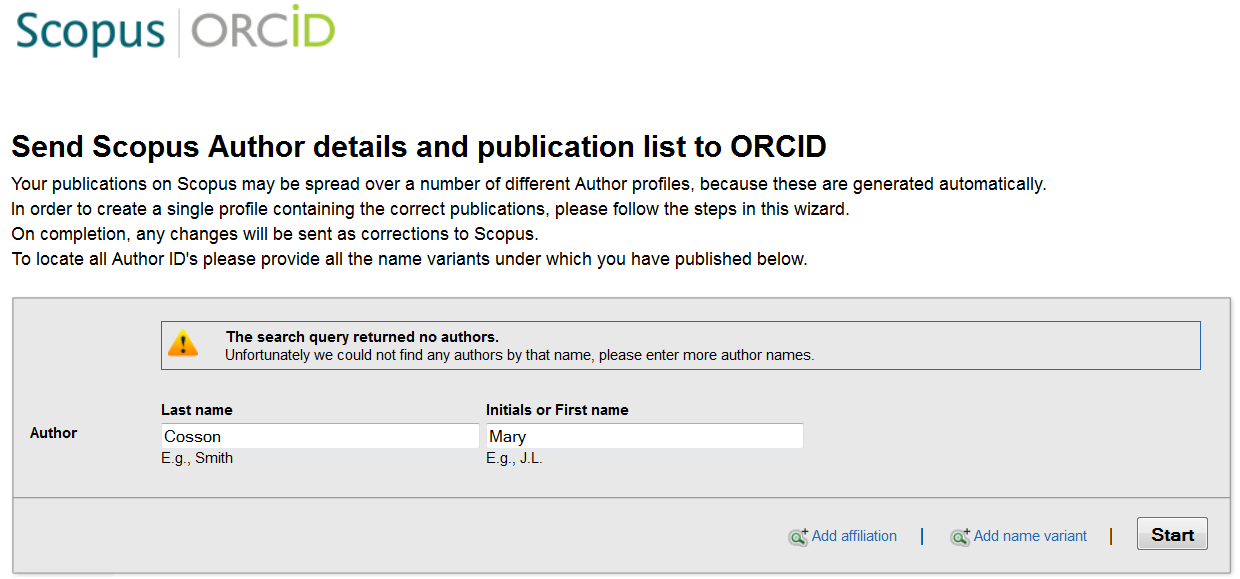 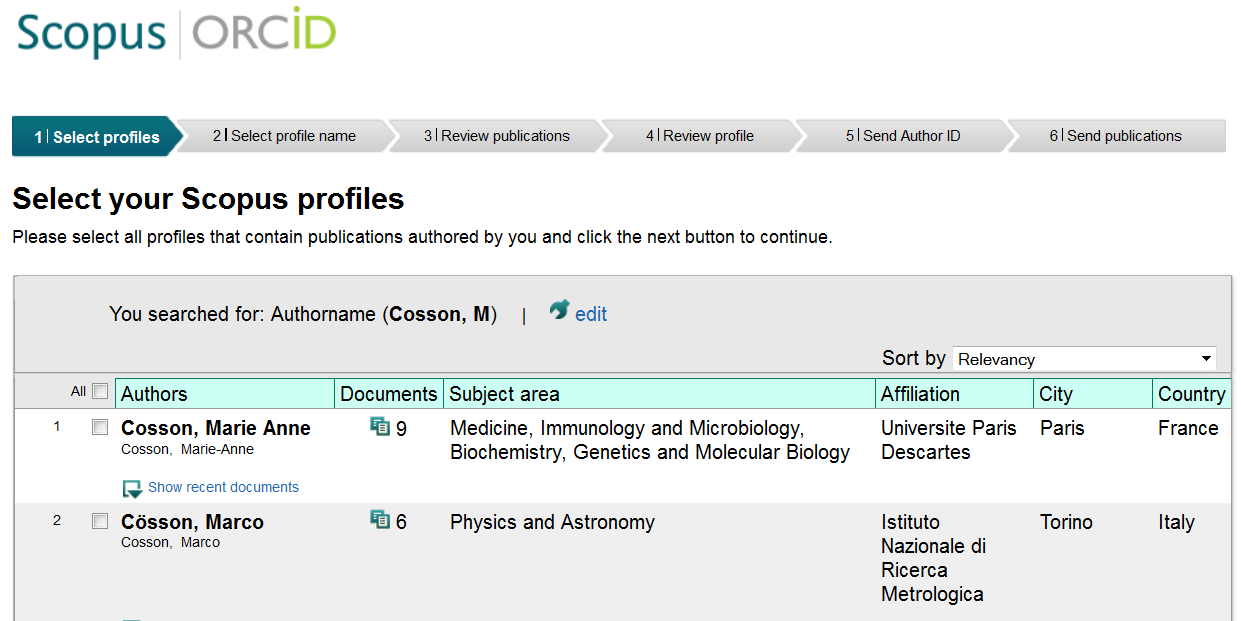 Remember to click on the next button at the bottom of the screen to go onto the next stage.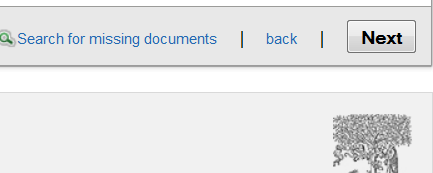 Further HelpIf you require any further help, click on the HELP tabTo sign outClick on Sign out and you will be taken to the sign in area of your ORCiD profile.  If you want to return to Elements, click on the Elements tab in the menu bar.